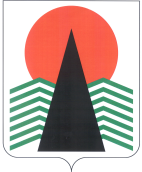 Муниципальное образованиеСельское поселение СентябрьскийНефтеюганский районХанты-Мансийский автономный округ – ЮграАДМИНИСТРАЦИЯ СЕЛЬСКОГО ПОСЕЛЕНИЯ СЕНТЯБРЬСКИЙПОСТАНОВЛЕНИЕп. СентябрьскийО внесении изменений в постановление администрации сельского поселения Сентябрьский от 8.10.2009 № 46В соответствии с п. 8 ст.62 Градостроительного кодекса Российской Федерации, п о с т а н о в л я ю: 	 1. Внести в постановление администрации сельского поселения Сентябрьский от 18.03.2015 № 46 «Об утверждении порядка установления причин нарушения законодательства о градостроительной деятельности на территории муниципального образования сельское поселение Сентябрьский» следующие изменения:             1.1. Пункт 3.3.  изложить в следующей редакции:    «3.3. В качестве наблюдателей при установлении причин нарушения законодательства, в результате которого причинен вред, могут принимать участие заинтересованные лица (застройщик, технический заказчик, лицо, выполняющее инженерные изыскания, лицо, осуществляющее подготовку проектной документации, лицо, осуществляющее строительство, либо их представители, представители специализированной экспертной организации в области проектирования и строительства) и представители граждан и их объединений.»;2. Настоящее постановление подлежит официальному опубликованию (обнародованию) в бюллетене «Сентябрьский вестник» и размещению на официальном сайте органов местного самоуправления сельского поселения Сентябрьский.3. Настоящее постановление вступает в силу после его официального опубликования (обнародования).4.  Контроль за выполнением постановления осуществляю лично.Глава поселения								      А.В. Светлаков26.02.2016№22-па